                       XXXIII Liceum Ogólnokształcące Dwujęzyczne im. M. Kopernika w Warszawie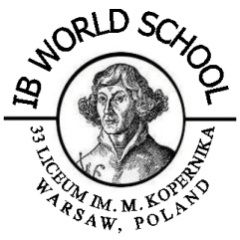              	                                      ul. Bema 76     01-225 Warszawa  +48 22 6327570    www.kopernik.edu.plPledge of Academic Integrity I hereby declare that I have read the IB DP Academic Integrity Policy and Procedures established for the IB World School 000703. Fully aware of the consequences following from the failure to comply with the regulations, I solemnly pledge that I will always uphold the principles of academic integrity and maintain the highest standards of ethical conduct.Student’s name:	                 Signature: ……………………………………..                                         Date: ………………………I am fully aware my son/daughter is required to honour and implement the rules of academic honesty.Parent’s name ...............................................................                 Signature: ..........................................................                                         Date: ....................................Zobowiązanie dotyczące przestrzegania zasad Academic IntegrityJa niżej podpisany oświadczam, że przeczytałem/łam dokument „ IB DP Academic Integrity Policy and Procedures ” ustanowione dla Programu Dyplomowego Matury Międzynarodowej - IB DP w XXXIII Liceum Ogólnokształcącym Dwujęzycznym im. M.Kopernika w Warszawie. W pełni świadom/a skutków wynikających z nieprzestrzegania w/wym. zasad oświadczam, że będę ich zawsze przestrzegać i postępować etycznie.Imię i nazwisko ucznia ……………………………………                      Podpis ucznia ………………………….                                       data ………………Jestem w pełni świadomy/a, że mój syn/córka zobowiązani są do przestrzegania zasad uczciwego postępowania.Imię i nazwisko rodzica/opiekuna prawnego …………………………………………….Podpis ………………………………………….                               Data ……………